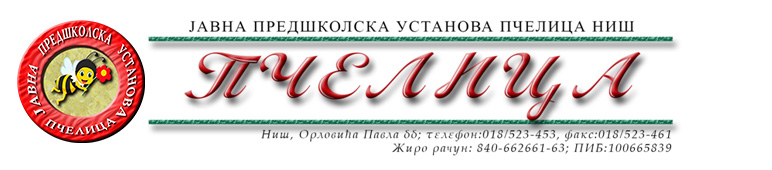 КОНКУРСНА ДОКУМЕНТАЦИЈА ЗА НАБАВКУ ДОБАРА – ЗАЛИХЕ РОБЕ ЗА ДАЉУ ПРОДАЈУ, СВЕЖЕ ПОВРЋЕ ЗА ПОТРЕБЕ КОМЕРЦИЈАЛЕОБРАЗАЦ ПОНУДЕ ЗА НАВАКУ ДОБАРА – ЗАЛИХЕ РОБЕ ЗА ДАЉУ ПРОДАЈУ, СВЕЖЕ ПОВРЋЕ ЗА ПОТРЕБЕ КОМЕРЦИЈАЛЕСПЕЦИФИКАЦИЈАНАПОМЕНА: Добављач је у обавези да приликом сваке испоруке добра из спецификације, достави лабараторијске извештаје издате од стране акредитоване лабараторије, о здравственој исправности производа, сходно условима прописаним Законом о безбедности хране и позитивним прописима за сва добра из спецификације.ЗА ВРЕМЕ ТРАЈАЊА УГОВОРА ПОВЕЋАЊЕ/СМАЊЕЊЕ ЦЕНА УГОВОРЕНИХ АРТИКАЛА МОЖЕ СЕ ВРШИТИ ДО 30% У ОДНОСУ НА ЦЕНУ ДАТУ У ПОНУДИ ПОНУЂАЧА.Рок важења понуде ________ дана (најмање 30 дана) од дана отварања понудаРок испоруке __________ дана (не може бити дужи од 2 дана) од дана захтева НаручиоцаРок плаћања: у року од 45 дана од дана доставања рачуна. У Нишу,   ____.____.2022.године      			       		ПОНУЂАЧМ.П.        	_____________________                                                                                      		(потпис овлашћеног лица)Под пуном материјалном и кривичном одговорношћу, као заступник понуђача, дајем следећуИ З Ј А В УПонуђач  _______________________________________из ____________________, у поступку  набавке добара –Залихе робе за даљу продају, Свеже поврће за потребе комерцијале, испуњава услове дефинисане конкурсном документацијом за предметну  набавку и то:да је регистрован је код надлежног органа, односно уписан у одговарајући регистар;да он и његов законски заступник није осуђиван за неко од кривичних дела као члан организоване криминалне групе, да није осуђиван за кривична дела против привреде, кривична дела против животне средине, кривично дело примања или давања мита и кривично дело преваре;да није изречена мера забране обављања делатности на снази у време објаве/слања позива за доставу понуде;да је измирио доспеле порезе, доприносе и друге јавне дажбине у складу са прописима Републике Србије или стране државе када има седиште на њеној територији;да је поштовао обавезе које произлазе из важећих прописа о заштити на раду, запошљавању и условима рада, заштити животне средине и гарантује да је ималац права интелектуалне својине;Понуђач овом Изјавом, под пуном материјалном и кривичном одговорношћу потврђује  да је понуду у поступку набавке добара –Залихе робе за даљу продају, Свеже поврће за потребе комерцијале поднео потпуно независно и без договора са другим понуђачима или заинтересованим лицима.У Нишу,   ____.____.2022.године      			       		ПОНУЂАЧМ.П.        	_____________________                                                                                      		(потпис овлашћеног лица)                                                                                                                                                                       Број понуде Назив понуђачаАдреса седишта понуђачаОсоба за контактОдговорна особа/потписник уговораКонтакт телефонТекући рачун и назив банкеМатични бројПИБЕлектронска поштаРеднибројНазив добараЈед.мереКоличинаЦена по јед.меребез ПДВ-а Укупна цена безПДВ-а1.Бели луккг52.Црни луккг3003.Цвеклакг3004.Кромпиркг1.0005.Кромпирићи младикг3006.Купускг2.0007.Шаргарепакг3008.Црни лук младиком2009.Краставацкг20010.Паприка за салатукг10011.Паприка за пуњењекг10012.Паррика за туршијукг20013.Парадајзкг20014.Тиквицекг2015.Карфиолкг2016.Першун везицаком20017.Спанаћкг15018.Зелена салатакг8019.Пасуљкг30020.Дињакг5021.Лубеницакг30022.Броколикг1023.Печенкакг1024.Прази луккг125.Ротква белакг226.Целер са листомкг127.Пашканаткг128.Блитва кг1029.Француски першун - везаком5030.Црна ротквакг131.Винов лист-везаком5032.Сува паприка 10/1ком10033.Шампињони свежикг2034.Чери парадајзкг535.Ротква црвена-везаком1536.Декоративна салата црвена, рецкаваком30Укупна цена без ПДВ-аУкупна цена без ПДВ-аУкупна цена без ПДВ-аУкупна цена без ПДВ-аУкупан ПДВУкупан ПДВУкупан ПДВУкупан ПДВУкупна цена са ПДВ-омУкупна цена са ПДВ-омУкупна цена са ПДВ-омУкупна цена са ПДВ-ом